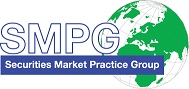 SMPG - Corporate ActionsTelephone conference Minutes 8 September, 2020FINAL Version 1.0 – September 29, 2020  Table of Contents1.	Approval of July 14 Meeting minutes	42.	CA279 – Market Claim New MX Messages development – Status	43.	CA418   SR2019 GMP1-3 updates – TNDP MP	44.	CA419   Definition of Instructed and Uninstructed Balances	45.	CA437   Auto-FX - Update of GMP1 Section 8.6	46.	CA444   Usage of QINS as Requested Quantity	47.	CA449 New MP for the usage of TAXR in Instruction	48.	CA450   Usage of TBSP and UNSP for DTCH events (SR2020 - CR1533)	59.	CA451   New MITI MP (SR2020 - CR1517)	510.	CA457   GMP1 Section 8.17 on Usage of DateTime with Format Option E (UTC)	511.	New Open Items from CA MWG Meeting outcome	512.	AOB:	6Attendees ListApproval of July 14 Meeting minutesNo comments received on draft minutes of July 14 meeting, therefore the minutes are approved without changes.CA279 – Market Claim New MX Messages development – StatusBased on the Business Justification for new Market Claims (MC) messages approved by ISO in July, Christine, Mari and Jacques have already developed during the summer 4 draft ISO 20022 MC messages.These messages will then be reviewed by a new ISO SEG Evaluation Team to be formed by the Securities SEG in the following couple of weeks. The review by the ET should start around end of September. If you are interested to participate to this evaluation team as market claims expert, please contact Christine, Mari or Jacques.CA418   SR2019 GMP1-3 updates – TNDP MPFinal TNDP market practice as approved by AU, US and DE on July 17:Jacques still needs to convert the MP to make it ISO 20022 enabled before integrating into GMP1. Once done, Jacques will send it to Steve and Daniel for a last check.Actions: Jacques to make the TNDP MP ISO 20022-enabled. CA419   Definition of Instructed and Uninstructed BalancesPending action not yet performed.Action: Mari to review the wording of the MP for next call. CA437   Auto-FX - Update of GMP1 Section 8.6Pending action not yet performed.Action: Christine to review the wording of the MP for next call. CA444   Usage of QINS as Requested QuantityPending action not yet performed.Action: Mari, Jean-Pierre and Christine to draft for next call an extra text to 5.5, for a recommendation to include narrative when it is not clear on what QINS will mean.CA449 New MP for the usage of TAXR in InstructionSanjeev for ZA has provided some comments on the draft market practice but overall positive (see comments inserted in the document here below):No other NMPG has provided feedback in writing so far.Action: NMPGs are reminded to review and revert by the SMPG virtual meeting.CA450   Usage of TBSP and UNSP for DTCH events (SR2020 - CR1533)Input from LU NMPG:US supports the proposal.Action: Remaining NMPGs are reminded to review and revert by the SMPG virtual meeting (including to say that the proposed MP is N/A to the market).CA451   New MITI MP (SR2020 - CR1517)Input:DE supports the amended proposal.Action: Remaining NMPGs are reminded to review and revert by the SMPG virtual meeting (including to say that the proposed MP is N/A to the market).CA457   GMP1 Section 8.17 on Usage of DateTime with Format Option E (UTC)Jacques presented the results of his analysis on the usage of DateTime format options and of the corresponding ISO 20022 formats. The document has been already revised during the discussion (see amended document here below):To be progressed at next call.Action: NMPG to review and comment.New Open Items from CA MWG Meeting outcomeHandling of Market Claims in the ECMS Context to be discussed and what changes, if any, are needed in ISO 15022 once the ISO 20022 messages have been developed? (SR2021 CR 001649)New MP on New Reason Codes for Reorg (SR2021 CR001653)New MP on Multi- Language Announcement (SR2021 - CR 001661)AOB: Jean-Paul: In the scope of SRDII, some ISO 20022 messages (issuer announcements) were received by Euroclear with Swedish characters and this has caused some technical system issues.Jean-Paul asked whether SWIFT has limits on the character set on SWIFTNet ? Jacques answered that ISO 20022 messages can support in theory UTF-8 character set. This is the case on SWIFTNet. Nevertheless, the service description on SWIFTNet can also limit the usage of character sets although the recommendation is rather to support at least LATIN-1 characters.For SRDII, the character sets to be accepted are more extensive since the SRDII directive stipulates that the announcement can include local EEA languages and therefore more characters than those in Latin-1 should be supported as well. This is the case on SWIFTNet FINplus service.CBPR+ on the other hand has specified more restrictions on the usage of characters in the related MyStandards UGs. See below the description for CBPR+ character set:CBPR+ Character Set: All proprietary and Text fields EXCLUDING Name and Address for all actors and Related Remittance Information and Remittance are limited to the FIN-X-Character set. All Name and Address for all actors and Related Remittance Information and Remittance are extended to support the following additional characters: !#%&'*+-/=?^_`{|}~ "(),:;@[\]. HVPS+ will allow 3 additional characters: <>$ - >< is escaped as follows: < is replaced with &lt; > is replaced with &gt; E-mail address/Proxy fields are extended to support the following additional characters: !#%&'*+-/=?^_`{|}~ "(),:;@[\]><$Next Meeting:   September 28 – October 1, 2020 from 12:00 to 3:30 PM CEST------------------------ End of the Meeting Minutes ---------------NMPGFirst NameLast NameInstitution = PresentATMr. GunterBauerUnicreditExcusedAUMs. NarelleRutterASXExcusedBEMs.VéroniquePeetersBNY MellonExcusedCAMr.CairbreCowinRBCExcusedCHMr.MikeBlumerCredit SuisseDEMrSchaeferDanielHSBCDEMrMelchiorHendrikState Street Bank InternationalExcusedDKMs Ravn Charlotte VP Securities A/S ExcusedDKMr.HattensRandi MarieVP Securities A/SESMs.CintaCristobalBBVAExcusedESMrsDiegoGarciaDBExcusedFIMs Rask SariNordea Bank Plc FRMrJean-PierreKlakStatestreetGRMs.AngelaKatopodiEurobankExcusedHKMr.JohnMichaelHKMr.JamesMullensNomuraITMs Deantoni Paola SGSS spaExcusedJPMr HidekiItoMizuho BankJPMr.ArataKazunoriMizuho BankLUMs.CatarinaMarquesClearstreamExcusedMDPUGMr.PeterHindsMDPUG / Interactive DataMDPUGMr. AidanDevaneyICEExcusedMDPUGMs.LauraFullerTelekursNLMr van der Velpen Ben ING Bank N.V.ExcusedNOMr.AlexanderWathneNordeaExcusedPLMr.MichalKrystkiewiczCSD of Poland (KDPW S.A.)ExcusedRUMsElenaSolovyevaROSSWIFTSEMs.ChristineStrandbergSEB SGMr.Jyi-ChenChuehSCExcusedSLMr.RokSketaKDDExcusedUK & IEMs.MariangelaFumagalliBNP ParibasUK & IEMr.MatthewMiddletonLSEExcusedUS ISITCMr.SteveSloanDTCCUS ISITCMr.PaulFullamFISExcusedXSMr. LambotteJean-PaulEuroclear ZAMr.SanjeevJayramFirst National BankSWIFTMr.JacquesLittréSWIFT